Первые шаги по созданию детского коллектива в 1 классеВ свете современных требований школа должна создавать условия, обеспечивающие широкие возможности для формирования высокообразованной, интеллектуальной, деятельной личности, способной к саморазвитию, к реализации творческих, индивидуальных способностей.Особая роль отводится учителям начальных классов, которые  закладывают основы развития личности.Важным шагом на начальном этапе считаю формирование детского коллектива и его сплочение, а уже далее развитие личности через коллективные дела.С чего начать?Ученики, поступив в первый класс,  попадают в незнакомую для них  обстановку, обретают обязанности, приучаются выполнять новые поручения. В период адаптации дети присматриваются друг к другу, знакомятся, находят общие интересы.В конце октября класс делится на группы по 5-6 человек. Такое деление проходит в игровой форме и группы формируются из числа детей, которые дружат между собой, общаются вне школы. Именно такое деление способствует объединению детей не только в стенах школы, но и за её пределами, т.к. дети готовят вместе творческие задания, выпускают стенгазеты, готовят номера художественной самодеятельности к праздникам и др. Каждая группа выбирает себе название («Солнышко», « Звёздочки», «Дельфины» и др.). Как показывает практика, дети, в основном, не желают менять состав групп на протяжении всего периода обучения в начальной школе.Как привлечь детей к выполнению поручений?Как правило, в начальной школе дети охотно выполняют различного рода поручения, но, в силу своих психологических особенностей, быстро теряют интерес. Поэтому, чтобы школьники всегда с желанием выполняли порученное дело, и чтобы каждый ребёнок имел поручение, смена дел происходит каждую неделю.   Составляется график, в котором ученики видят на какой неделе какое поручение выполняет их группа (см приложение). Например, на первой неделе группа «Солнышко» организует игры на перемене, группа «Звёздочки» - ухаживают за цветами, группа «Дельфины» -следят за порядком в классе, группа «Дружные ребята» - помогают учителю. Заранее дети знакомятся с тем, что и когда они должны делать. Командиры отвечают за работу всех членов своей группы.Как поощрять лидеров и как помочь ребёнку преодолеть барьер застенчивости?Часто в классе выделяются дети, стремящиеся быть во всём первыми: они хотят быть командирами, капитанами, главными в своей группе. На их фоне совсем незаметными остаются дети, которые не слишком смелые, стеснительные, замкнутые, боязливые. Чтобы не обидеть ни тех, ни других, кроме смены еженедельных поручений, происходит и смена ответственных в каждой группе. Их фамилии вписываются в график. Таким образом, каждый ребёнок имеет возможность побыть во главе группы, проявить свои лидерские качества, победить застенчивость.ДекабрьДекабрьДекабрьДекабрьДекабрь1 неделя 2 неделя3 неделя4 неделя«Солнышко»Иванов П.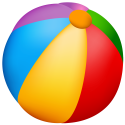 Белова М.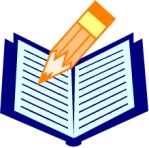 Рясков М.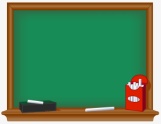 Ларина С.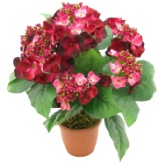 «Звёздочки»Антонов Д.Осипова П.Сидоров Р.Гурьянова Н.« Дельфины»Тюрин З. Васина Д.Васильева Н. Кузнецов Д.«Дружные ребята» Черняева Т.  Худошина К. Богатова М.Гуськов А.